ΔΗΜΟΤΙΚΗ ΕΠΙΧΕΙΡΗΣΗ                                                               Ημερομηνία: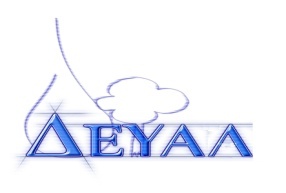 ΥΔΡΕΥΣΗΣ ΑΠΟΧΕΤΕΥΣΗΣ                                             ΛΕΣΒΟΥ                                                                                                                     Προς                                                                                                                     Δ.Ε.Υ.Α. ΛέσβουΕΝΔΕΙΚΤΙΚΟΣ ΠΡΟΥΠΟΛΟΓΙΣΜΟΣ	Προς Υπογραφή Προσφέροντος ή Εκπροσώπου του……………………………………………………… Όνομα υπογράφοντος……………………………………………….Αρ. Δελτίου Ταυτότητας/ΔιαβατηρίουΥπογράφοντος………………………………………………..Ιδιότητα υπογράφοντος……………………………………………… ΘΕΜΑ:Προμήθεια σελλών για τις ανάγκες των Δ.Ε.Μανδαμάδου και Δ.Ε. Ερεσού-Αντίσσης.            Αρ. πρωτ.:9850/3-9-2018Α/ΑΠΟΣΟΤΗΤΑΠΕΡΙΓΡΑΦΗΤΙΜΗ ΜΟΝ. ΚΟΣΤΟΣ12ΣΕΛΛΑ ΥΔΡΑΥΛ.ΠΙΕΣΕΩΣ Φ94-104/210mm171,20342,4022ΣΕΛΛΑ ΥΔΡΑΥΛ.ΠΙΕΣΕΩΣ Φ139-149Χ140mm133,00266,0034ΣΕΛΛΑ ΥΔΡΑΥΛ.ΠΙΕΣΕΩΣ Φ139-149Χ210mm236,17944,6842ΣΕΛΛΑ ΥΔΡΑΥΛ.ΠΙΕΣΕΩΣ Φ172-182Χ210mm211,70423,4052ΣΕΛΛΑ ΥΔΡΑΥΛ.ΠΙΕΣΕΩΣ Φ192-202Χ210mm326,25652,5065ΣΕΛΛΑ ΥΔΡΑΥ.ΠΙΕΣ.Φ239-249mm 210mm367,691.838,45ΚΑΘΑΡΗ ΑΞΙΑΚΑΘΑΡΗ ΑΞΙΑΚΑΘΑΡΗ ΑΞΙΑΚΑΘΑΡΗ ΑΞΙΑ4.467,43ΦΠΑ…..%ΦΠΑ…..%ΦΠΑ…..%ΦΠΑ…..%759,46ΣΥΝΟΛΟΣΥΝΟΛΟΣΥΝΟΛΟΣΥΝΟΛΟ5.226,89